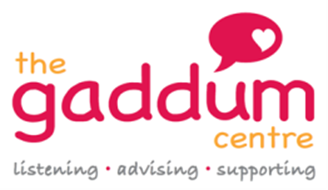 					                 Ref no: Feedback Form   This is a:  Compliment    Complaint    Comment   Concern Thank you for taking the time to complete this form. Please return to:Service ManagerGaddum Centre, Gaddum House6 Great Jackson StreetManchester, M15 4AXYou can also email: complaints@gaddum.co.uk You will receive acknowledgement of your feedback within 3 working days and a full response to any complaints within 20 working days.Print name: ………………………………………………………………….Signature: …………………………………………………………………….Date: …………………………………………………….Our Compliments, Complaints, Comments and Concerns policy is available upon request.